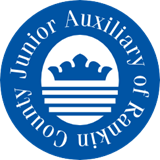 CITIZEN OF THE YEAR AWARDPurposeThis award will be presented to an individual (or couple) whose volunteerism, outstanding service and dedication have made a significant contribution to the community. The person(s) chosen will be recognized at our 35th Children’s Benefit Gala on February 20, 2021 at the Brandon Civic Center.Selection CriteriaA successful nominee(s) for Citizen of the Year will have:Committed a significant amount of time to a broad-ranging variety of volunteer service within the Rankin County community.Made a positive impact in the lives of fellow citizens. He or she has shown a willingness to work with other Rankin County residents and is enthusiastic about the community, and continually works towards the betterment of their area. Shown dedication and provided talents to the community and the citizens to make Rankin County a great place to live, work, play and learn. They may serve on school, church, or community committees with focus on family and youth.  Qualities of honesty and integrity. In choosing the recipient, you may want to consider the nominee’s past achievements and ongoing contributions to the community. A nominee only needs to be nominated once to be considered. The number of nominations received per nominee will bear no weight in their selection. Selection ProcessOur top 5 nominees will be presented and voted on at the Junior Auxiliary of Rankin County’s Chapter Meeting in August. Please note nomination information may be used for publicity purposes. HOW TO NOMINATEPlease fill out the back side of this form if you have a friend, neighbor or relative you feel has given unselfishly to help others, or who meets any of the above criteria.Applications for nomination may be picked up at Rankin County News, Willow Blu (Richland), Cobo’s, Rankin County Chamber of Commerce or Hometown Magazine.To download a nomination form, visit http://rankinja.org/citizenoftheyearCompleted nomination forms shall be returned or postmarked no later than Friday, July 10, 2020 HOW TO SUBMITMail:  Junior Auxiliary of Rankin County, P.O. Box 1484, Brandon, MS 39043 E-mail:  financejarc@gmail.comIf you have any questions, please contact Denise Evans, Finance Chair at financejarc@gmail.com.CITIZEN OF THE YEAR NOMINATION FORM			Please complete the form below, providing as much detail as possible.Name of Nominee (please print): __________________________________________________________    Position/Title (if applicable): ____________________________________________________________ Company Name/Organization (if applicable): _______________________________________________ Physical Address of Nominee: ____________________________________________________________E-mail address of Nominee:  ___________________________________________________________ Phone Number of Nominee: _____________________________________________________________ This nomination for the 2020-2021 Citizen of the Year Award is based on the following:Use separate paper for your response if necessary, and please be specific (include significant achievements, recognition or honors, community activities, greatest strengths, special qualities, etc.)_____________________________________________________________________________________ ____________________________________________________________________________________ ____________________________________________________________________________________ ____________________________________________________________________________________ ____________________________________________________________________________________ ____________________________________________________________________________________ ____________________________________________________________________________________ ____________________________________________________________________________________ ____________________________________________________________________________________ ____________________________________________________________________________________ ____________________________________________________________________________________ ____________________________________________________________________________________ Nominated by (please print): ____________________________________________________________ Phone Number and E-mail of person submitting application: _____________________________________________________________________________________Please return by mail to Junior Auxiliary of Rankin County, P.O. Box 1484, Brandon, MS 39043 or by e-mail to financejarc@gmail.com on or before July 10, 2020.